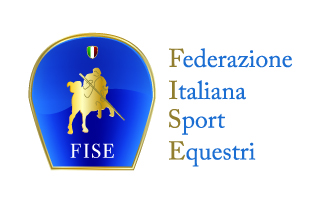 DIPARTIMENTO COMPLETOSCHEDA ADESIONE AL CORSO DI AGGIORNAMENTO PER UFFICIALI DI GARA DI CONCORSO COMPLETOCentro Equestre Ranieri di Campello – Rocca di Papa – RM – 10/11 giugno 2019 N.B. Il corso sarà gratuito e non è previsto il rimborso spese per i partecipanti.□AGGIORNAMENTO                 □REINTEGRO QUALIFICA ATTUALEDelegato Tecnico:  □1°livello	□2° livello	Disegnatore di percorso:   □1°livello	□2°livello	Istruttore: □1°livello     □2°livello	□3°livello		REINTEGROReintegro: □Disegnatore di percorso  □Delegato TecnicoLivello: □1°livello	□2°livello	Inviare via email a.desantis@fise.it  entro e non oltre il 31 maggio 2019.Cognome:  Nome:  ViaN°.CittàCap.Tel.Fax.EmailCellulare